YEAR 6  World War 2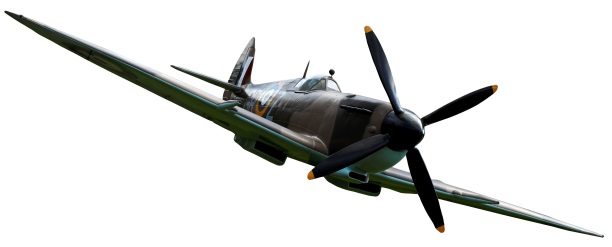 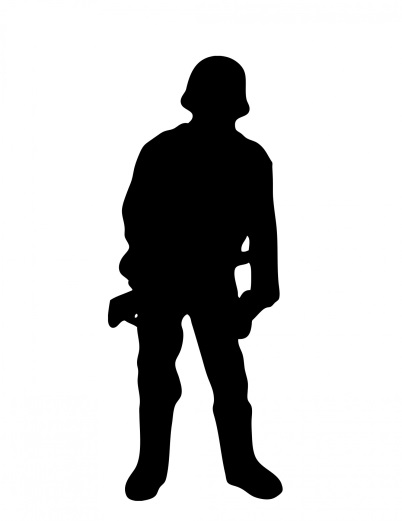 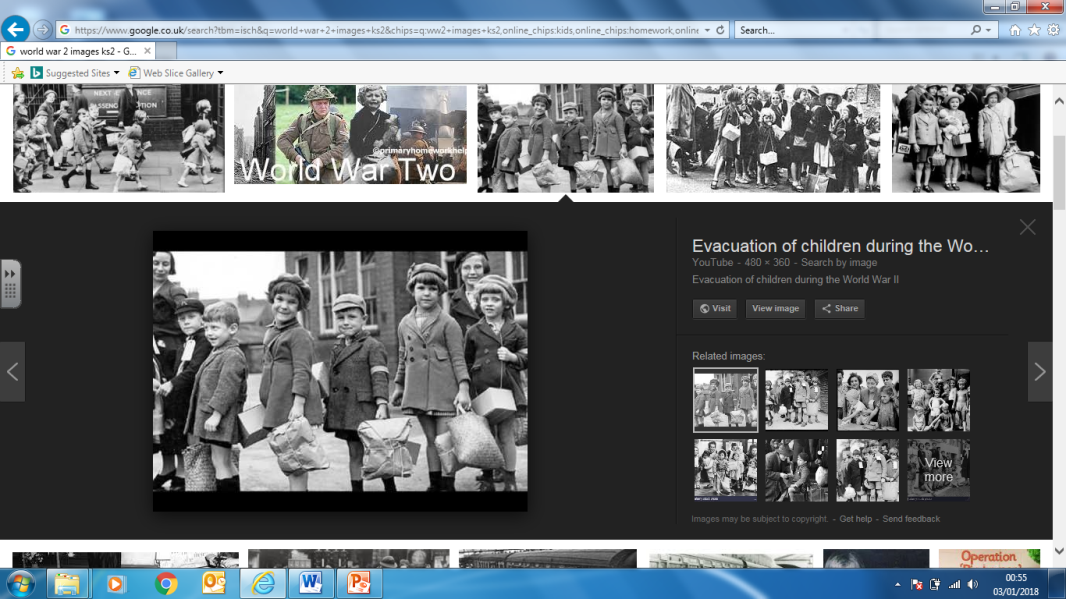 Spring Term 2018Homework Project BookletThis term you will have a choice of tasks, mostly linked to your topic, which are outlined in this booklet!You may choose which tasks to do but you must continue to hand in your homework book weekly on a Wednesday for checking progress and marking.The activities are organised by subject. To achieve a good balance over the term, the booklet shows the minimum number of tasks to be completed for each subject (for example, 6 of the suggested English activities should be completed). MathsMaths homework must be completed weekly. The Year 6 maths objectives are listed in the back of the booklet. Some weeks your teacher will give you specific maths homework to complete. Otherwise, you must select an objective from the list in the booklet to practise, choosing your own way to present your work and challenge yourself.English:  choose at least 6 tasksRead daily!  Write a response to your reading:-  Write a ‘blurb’ for the back cover-  Describe a favourite character-  Recount part of the story in your own way-  Write a letter to a character-  Write a book review-  Read to someone and ask them to write a commentWrite an informal letter to your family in role as a soldier fighting abroad.Write a diary entry to your family in role as an evacuee.Write a newspaper article about any part of World War 2 that you find interesting.Write a set of instructions of how to use an Anderson or a Morrison ShelterWrite a short speech encouraging men to sign up to war and fight for their country.Write ten synonyms of how an evacuee/or a soldier/or families left behind may feel.Plan a short radio broadcast in role as Churchill, announcing that Britain is going to war.Science:  choose at least 1 task:HEART: Create a fun fact heart posterHeart: Create a fun fact heart leafletHistory:  choose at least 2 tasksFind out about the impact World War 2 had on Penzance/Cornwall.  Write a timeline showing some of the important events of World War 2.Research what school life was like for children who were living during World War 2.Write a character profile on Winston ChurchillGeography: choose at least 1 taskDraw a map of the world and colour which countries were involved in World War 2.Create a word search /list of anagrams of words associated with World War 2. 				Art / Design and Technology:   choose at least 1 taskDesign a poster persuading people to join the army.Research a ration book and design your own.**A maths activity should be completed every week** (refer to the introduction in this booklet)Maths: Year 6 Key ObjectivesNumber and place value:Order and compare numbers up to 10 000 000, identifying the value of each digitRound any whole number to a required degree of accuracyUse negative numbers and calculate intervals across zeroNumber – addition, subtraction, multiplication and division:Multiply numbers up to 4 digits by a two-digit whole number using the taught written method of long multiplicationDivide numbers up to 4 digits by a two-digit whole number and interpret remainders Perform mental calculations, including with mixed operations and large numbersIdentify common factors, common multiples and prime numbersSolve multi-step problems, deciding which operations (+ - x ÷) and methods to useNumber – fractions (including decimals and percentages): Use common factors to simplify fractionsCompare and order fractions, including fractions larger than 1Add and subtract fractions with different denominators and mixed numbers, using the concept of equivalent fractionsMultiply simple pairs of proper fractions, writing the answer in its simplest form   x   =  Divide proper fractions by whole numbers (for example   ÷ 2 = Identify the value of each digit in numbers given to three decimal placesMultiply and divide numbers by 10, 100 and 1000 giving answers up to three decimal placesMultiply one-digit numbers with up to two decimal places by whole numbers Use written division methods in cases where the answer has up to two decimal places Recall and use equivalences between simple fractions, decimals and percentagesRatio and proportion:Solve problems involving the calculation of percentages (such as 15% of 360) Measurement:Solve problems involving the calculation and conversion of units of measure, using decimal notation Convert between units of length, mass, volume and timeRecognise that shapes with the same areas can have different perimeters and vice versaCalculate the area of parallelograms and trianglesGeometry – properties of shapes:Draw 2-D shapes using given dimensions and anglesDescribe and build simple 3-D shapes, including making netsClassify geometric shapes based on their properties and sizes Find unknown angles in any triangles, quadrilaterals, and regular polygonsIllustrate and name parts of circles, including radius, diameter and circumference and know that the diameter is twice the radiusDescribe positions on the full coordinate grid (all four quadrants)Statistics:interpret and construct pie charts and line graphs and use these to solve problemscalculate and interpret the mean as an average